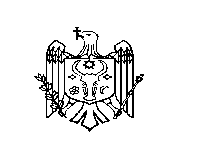 REPUBLICA MOLDOVACONSILIUL RAIONAL ŞTEFAN VODĂDECIZIE nr. 4/12din 27 septembrie 2018Cu privire la (numirea) prelungirearaporturilor de serviciuÎn temeiul cererii depuse de dna Raisa Burduja, șef, direcția generală educație;În conformitate cu prevederile art. 42 alin. (5) al Legii nr. 158-XVI din 04.07.2008 cu privire la funcția publică și statutul funcționarului public, cu modificările și completările ulterioare.În baza art. 43 alin. (2) şi art. 46 din Legea nr. 436 – XVI din 28 decembrie 2006 privind administraţia publică locală, Consiliul raional Ștefan Vodă DECIDE:1. Se numește dna Raisa Burduja în funcția de șef, direcția generală educație Ștefan Vodă, din data de 09 noiembrie 2018, la împlinirea termenului de executare a raporturilor de serviciu prelungit prin decizia Consiliului raional nr. 6/24 din 17.09.2015, până la data de 09 noiembrie 2021, cu acordul funcţionarului public nominalizat.2. Contabilul-șef al direcției generale educație Ștefan Vodă va asigura efectuarea tuturor calculelor și achitărilor salariale conform prevederilor legislației în vigoare.3. Controlul executării prezentei deciziei se pune în sarcină dlui Vasile Gherman, vicepreşedintele raionului Ștefan Vodă.4. Prezenta decizie se aduce la cunoştinţă:Oficiului teritorial Căuşeni al Cancelariei de Stat;Direcției generale educație Ștefan Vodă;Doamnei Raisa Burduja;Prin publicare pe pagina web și în Monitorul Oficial al Consiliului raional Ștefan Vodă.        Preşedintele şedinţei                                                                               Nicolae Orlov            Contrasemnează:       Secretarul Consiliului raional                                                                 Ion Ţurcan 